Correction du contrôle TMSIR N°11-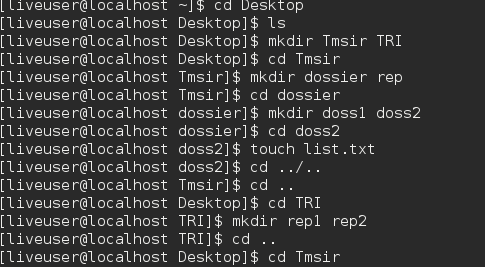 2-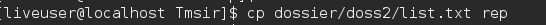 3-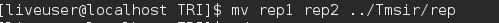 4-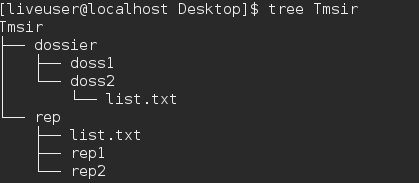 5-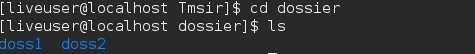 6-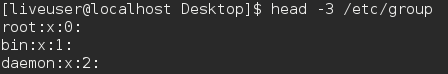 7-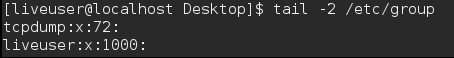 8-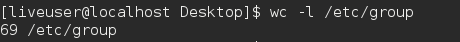 9-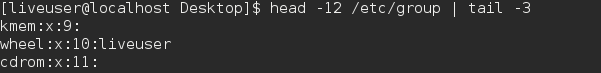 10-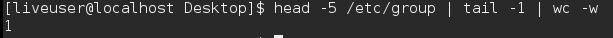 